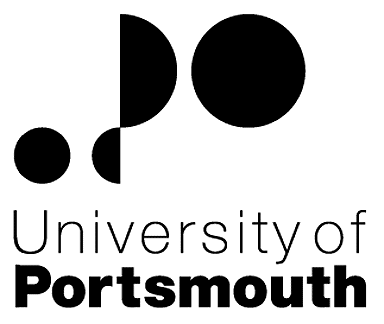 Faculty of Creative and Cultural IndustriesSchool of Creative TechnologiesLECTURER IN AUGMENTED AND VIRTUAL REALITY10017767THE POSTPlease see the attached job description and person specification.TERMS OF APPOINTMENTSalary is in the range £33,574 to £36,672 per annum.  Salary is paid into a bank or building society monthly in arrears.Annual leave entitlement is 35 working days in a full leave year.  The leave year commences on 1 August and staff starting and leaving during that period accrue leave on a pro-rata basis.  In addition, the University is normally closed from Christmas Eve until New Year’s Day inclusive and there are a further five bank holidays.  Staff are likely to be asked to attend on weekends for recruitment activities at certain times of the year.There is a probationary period of one year during which new staff will be expected to demonstrate their suitability for the post.  Most academic staff new to Portsmouth will be expected either: to have already Descriptor 2 of the UK Professional Standards for Teaching and Supporting Learning in Higher Education and thus be Fellows of the HE Academy, or to achieve Descriptor 2 within their probationary year.  The UK Professional Standards are a set of standards for the HE sector and can be found at www.heacademy.ac.uk/ukpsf.  The standards were updated in 2011.  Successful achievement of one of the descriptors within the Standards Framework brings with it membership of the HEA at a level commensurate with the descriptor achieved (see table below)A discussion will take place at the formal selection interview about which Descriptor an individual should achieve within their probationary year.  Therefore, it is important that applicants provide full information on the application form where they are in possession of a qualification in learning and teaching in HE and/or where they are already a Fellow of the Higher Education Academy.It is the University's policy to take up references for candidates called for interview and to ask successful candidates to submit documentary evidence of their qualifications on taking up their appointment.It is a condition of the appointment for the proper performance of the duties of the post that the appointee will take up residence at a location such that they are able to fulfil the full range of their contractual duties.  This residential requirement will be expected to be fulfilled within twelve months of taking up the appointment.  The University has a scheme of financial assistance towards the cost of relocation, details of which can be found on the University website http://www.port.ac.uk/departments/services/humanresources/recruitmentandselection/informationforapplicants/removalandseparationguidelines/filetodownload,91621,en.pdf.If the position has a requirement for Disclosure and Barring Service check (DBS), this will be stated in the advert.  The DBS Application Form will be provided once the selection process has been completed.To comply with UKVI legislation, non-EEA candidates are only eligible to apply for this post if it has been advertised for a total of 28 days. The appointee will be eligible to join the Teachers' Pension Scheme.  The scheme's provisions include a final salary based index-linked pension and a lump sum on retirement together with dependants’ benefits.  All applications must be submitted by Midnight (GMT) on the closing date published.    UNIVERSITY OF PORTSMOUTH – RECRUITMENT PAPERWORKJOB DESCRIPTIONPERSON SPECIFICATIONLegend  Rating of attribute: E = essential; D = desirableSource of evidence: AF = Application Form; S = Selection Programme; T = Test; P = PresentationJOB HAZARD IDENTIFICATION FORMCompleted by Line Manager/Supervisor:Managers should use this form and the information contained in it during induction of new staff to identify any training needs or requirement for referral to Occupational Health (OH).Should any of this associated information be unavailable please contact OH (Tel: 023 9284 3187) so that appropriate advice can be given.DescriptorHEA Fellowship CategoryTarget GroupD1Associate FellowStaff who support learningAcademic  staff with limited teaching portfoliosD2FellowEarly career teaching staffExperienced academic staff with substantive teaching and learning responsibilitiesD3Senior FellowExperienced academic  staff who can demonstrate impact & influence through academic leadership &/or mentoringD4Principal FellowSenior academic staff responsible for institutional leadershipJob Title:Lecturer in Augmented and Virtual RealityFaculty/Centre:CCiDepartment/Service:Location:Creative TechnologiesPosition Reference No:10017767Cost Centre:42601Responsible to:Head of SchoolResponsible for:N/AEffective date of job description:January 2016Purpose of Job:To co-ordinate and contribute to the delivery of undergraduate and postgraduate programmes in Augmented Reality and Virtual Reality across the range of Creative Technology Courses, including Computer Animation, Computer Games, Digital Media  and Entertainment Technology.  To act as a team member to participate in teaching, scholarship, research and knowledge transfer in accordance with the School/Faculty objectives. Key Responsibilities:Engage in research and innovation activities in the augmented and Virtual Reality field, both on own initiative and as part of team. To develop funding opportunities, to publish in academic journals and to develop our international profile in these areas. To collaborate with external organisations and researchers in the application of these technologies.Develop and deliver the Augmented and Virtual Reality subject areas for undergraduate and postgraduate courses. Setting and marking assessments; ensuring the verification of marks by other tutors, (where appropriate); and attending relevant assessment boards.Supervise undergraduate and postgraduate dissertations and similar independent learning activities Up to the level of PhD.Undertake placement visits to undergraduate students (where appropriate) and resolve any problems identified by student or employer’s representative.Act as a Personal Tutor to undergraduate and postgraduate students.Working Relationships (key individuals the job holder would be working with):Course Leaders Section LeaderCourse TeamHead of School Associate Dean StudentsAssociate Dean Research Associate Dean AcademicAssociate Dean Enterprise & InnovationDeanNoAttributesRatingSource1.Specific Knowledge & ExperienceSubject expertise in Augmented and Virtual Reality.EA,SExperienced with programming in a range of relevant languages e.g. C++, C#, Python.EExpertise in Computer VisionEA,SFamiliarity with programming/ designing environments for head mounted displays such as the Oculus Rift (HTC Vive) as well as smartphone based headsets such as Google cardboard, Sony Gear VR, etc.EA,SFamiliarity in working with relevant environments eg Unity or Unreal.DA,S3D modelling skills (Max or Maya), and experience designing applications or games for: health and rehabilitation, education and training, museum engagement or heritage & historical visualizations (or architectural), or scientific visualizations.DA,SExperience with either a range of tracking systems and input devices or a very strong background in one or more (Eg Leap Motion, Vicon, Kinect, Haptic devices etc.)DA,SKnowledge of the principles of HCIDA,SProven record of applied research in either AR or VRDA,SKnowledge of UK Higher Education system and Quality AgendaDA,SEvidence of good teaching or training abilityDA,SExperience of writing funding proposalsDA,S2.Skills & AbilitiesA high level of problem solving abilityEA,SAbility to teach technical animation principles and practiceEA,SAbility to work without close supervisionEA,SExcellent communication in English verbally and in writing including research outputEA,SAbility to advise students on sensitive issuesEA,SAbility to work in a teamEA,SOrganisational abilityEA,SLeadership skillsDA,SAdministrative abilityDA,SResearch skillsEA,S3. Education &/or TrainingA good first degree in a relevant discipline, or equivalent work experience and professional standingEA,SPhDEA,STeaching qualificationDA,S4.Other RequirementsHigh integrity and professional approachEA,SHigh motivation and innovation in educationEA,SCommitted to the values of higher education, including widening access and participationEA,SValuing team approach to practical and vocational ethosDA,SActive approach to scholarshipDA,SPlease tick box(s) if any of the below are likely to be encountered in this role.  This is in order to identify potential job related hazards and minimise associated health effects as far as possible.  Please use the Job Hazard Information document in order to do this. Please tick box(s) if any of the below are likely to be encountered in this role.  This is in order to identify potential job related hazards and minimise associated health effects as far as possible.  Please use the Job Hazard Information document in order to do this. Please tick box(s) if any of the below are likely to be encountered in this role.  This is in order to identify potential job related hazards and minimise associated health effects as far as possible.  Please use the Job Hazard Information document in order to do this. Please tick box(s) if any of the below are likely to be encountered in this role.  This is in order to identify potential job related hazards and minimise associated health effects as far as possible.  Please use the Job Hazard Information document in order to do this.  International travel/Fieldwork                                          13.  Substances to which COSHH    regulations apply (including microorganisms, animal allergens, wood dust, chemicals, skin sensitizers and irritants)                                                   Manual Handling (of loads/people)                                                14.  Working at heightHuman tissue/body fluids (e.g. Healthcare workers, First Aiders, Nursery workers, Laboratory workers)15.  Working with sewage, drains, river or     canal water                                                         Genetically modified Organisms                        16.  Confined spacesNoise > 80 DbA                                                 17.  Vibrating tools                                             Night Working     (between 2200 hrs and 0600 hrs)18.  DivingDisplay screen equipment (including lone working)19.  Compressed gasesRepetitive tasks (e.g. pipette use, book sensitization etc.)                                                         20.  Small print/colour codingIonising radiation/                                                                            non-ionising radiation/lasers/UV radiation                           Ionising radiation/                                                                            non-ionising radiation/lasers/UV radiation                           21.  Contaminated soil/bioaerosols10.  Asbestos and lead                                                         10.  Asbestos and lead                                                         22.  Nanomaterials                                           22.  Nanomaterials                                           11.  Driving on University business (mini-bus,    van, bus, forklift truck etc)                                                11.  Driving on University business (mini-bus,    van, bus, forklift truck etc)                                                23.  Stress                                           23.  Stress                                           12.  Food handling                                              12.  Food handling                                              24.  Other (please specify)                      24.  Other (please specify)                      Name (block capitals)STEVE HANDDate29 January 2016Extension number5461